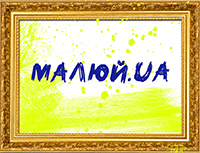 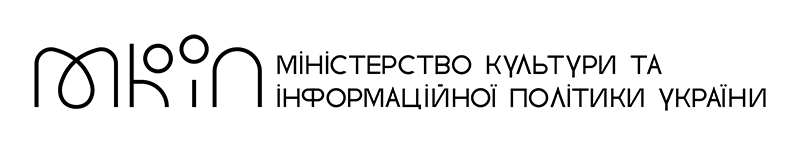 ФОРМА ЗАЯВКИVII Міжнародного Художнього Фестивалю МАЛЮЙ.UAЗаявка разом з портретним фото учасника та фото до трьох робіт повинна бути відправлена у вкладенні до листа на e-mail: adrumukraine@gmail.comВсі поля обов'язкові до заповнення українською (в лівій колонці) і англійською (в правій колонці)ДаніТелефонВказати, яким з мессенджеров користуєтесь (Viber, WhatsApp, Telegram)E-mailПрофіль у Facebook (якщо є)Профіль у Instagram (якщо є)Звідки дізналися про фестиваль?ДаніУкраїнськоюIn EnglishІм’я, призвище ВікМісто/селоНазва, розмір, матеріали (чим і на чому виконана робота), рік створення Роботи 1Назва, розмір, матеріали (чим і на чому виконана робота), рік створення Роботи 2Назва,розмір, матеріали (чим і на чому виконана робота), рік створення Роботи 3